PLANNING D’OUVERTURE AU PUBLIC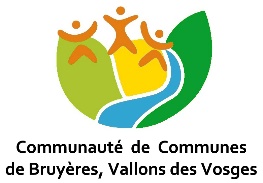 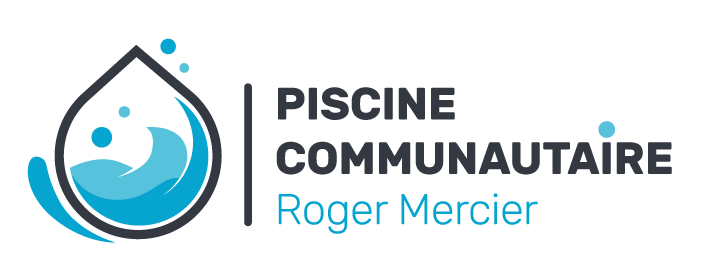 PERIODES DE VACANCES SCOLAIRESEvacuation des bassins 15 min avant la fermeture de l’établissementLundiMardiMercrediJeudiVendrediSamediDimanche8h30-12h008h30-12h1510h00-12h0010h00-12h008h30-12h008h30-12h1514h30-19h3014h30-19h3014h30-19h3014h30-19h3014h00-17h1514h30-19h3014h30-19h3014h30-19h3014h30-19h30